Am ersten Arbeitstag im Betrieb ruft Sie Ihr Chef, Herr Schmidt, zu sich.Herr Schmidt:	„Schön, dass Sie jetzt bei uns sind. Ich hoffe, Sie werden sich gut einarbeiten. Damit das gelingt, erwarten wir von Ihnen Zuverlässigkeit, Lernbereitschaft, Teamfähigkeit und Selbständigkeit.Fragen zu den wichtigsten Regeln und Anforderungen in unserem Betrieb beantwortet Ihnen Ihr Kollege Herr Hofer. Er ist Ihr Ansprechpartner und schon lange im Betrieb. Er hilft Ihnen gerne weiter. Es ist sinnvoll, dass Sie zu Beginn eine Übersicht zu den wichtigsten Regeln und Anforderungen im Betrieb erstellen. Diese kann auch digital sein. So vermeiden Sie unnötige Fehler. Wir freuen uns, Sie als neues Mitglied unseres Teams begrüßen zu dürfen!“Herr Schmidt hat schon einige wichtige Anforderungen für einen Mitarbeiter in seinem Betrieb genannt. Sie kennen weitere Anforderungen aus Ihrem Praktikum.Anforderungen im BetriebNotieren Sie weitere Anforderungen im Betrieb.Alternativ können Sie die Ideen Ihrer ganzen Klasse mithilfe einer geeigneten App sammeln. Manche Apps ermöglichen eine Wertung der Antworten, so dass die Priorisierung im Ergebnis angezeigt wird.Sprechen Sie im Team über Ihre Ergebnisse und ergänzen Sie anschließend die Ideen Ihrer Mitschüler.Sie sprechen mit Herrn Hofer, um weitere Tipps für eine gute Zusammenarbeit zu bekommen. Sie notieren die Informationen.Tipps von Herrn HoferHören Sie die Tipps von Herrn Hofer an.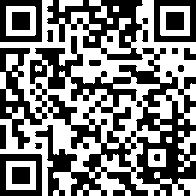 	In M 1 können Sie während des Hörens die Anforderungen markieren.	Ihr Kollege Herr Hofer hat Ihnen Anforderungen und Eigenschaften genannt, die im Betrieb besonders wichtig sind. Eigenschaften werden mit Adjektiven ausgedrückt. Wenn man das zugehörige Substantiv kennt, kann man auch das passende Adjektiv verstehen. Mehr Informationen hierzu finden Sie in M 2.Herr Hofer hat unterschiedliche Eigenschaften genannt. Diese gelten für verschiedene Bereiche im Betrieb.Welche Anforderungen und Regeln gibt es im Betrieb? (M 1)Lesen Sie den Text mit den Tipps von Herrn Hofer. (M 1)Ordnen Sie die Anforderungen und Verhaltensregeln aus dem Text den drei Bereichen zu.Erstellen Sie eine Tabelle. Orientieren Sie sich am Beispiel.Tipp: 	Markieren Sie die Anforderungen und Verhaltensregeln zuerst im Text. Die Informationen am rechten Rand des Textes (M 1) helfen Ihnen.Beispiel:Alternativ können Sie mit einer geeigneten App digital die Anforderungen und Verhaltensweisen zuordnen. Bisher haben Sie Verhaltensweisen und Regeln kennengelernt, die für alle Berufe wichtig sind. Herr Hofer gibt Ihnen den Tipp, folgende Internetseite genauer anzusehen. Dort finden Sie Informationen zu jedem Ausbildungsberuf und Steckbriefe mit speziellen Anforderungen an die verschiedenen Berufe.Berufsspezifische AnforderungenRecherchieren Sie im Internet mit Hilfe des folgenden Links zu den allgemeinenund den speziellen Anforderungen Ihres Ausbildungsberufs.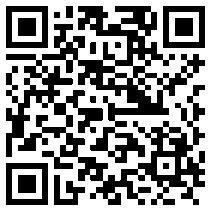 Gehen Sie so vor:Geben Sie in die Suchfunktion Ihren Ausbildungsberuf ein.Klicken Sie dann bei den Suchergebnissen Ihren Ausbildungsberuf an.Öffnen Sie anschließend den Steckbrief.Es öffnet sich eine pdf-Datei. Unter der Überschrift Worauf kommt es an? finden Sie die speziellen Anforderungen für Ihren Ausbildungsberuf.Lesen Sie die Anforderungen im Steckbrief zu Ihrem Ausbildungsberuf.Sie haben den Steckbrief zu Ihrem Ausbildungsberuf gefunden. Damit Sie die allgemeinen und speziellen Anforderungen zu Ihrem Ausbildungsberuf kennen, schreiben Sie sich diese auf.Die Anforderungen an meinen Ausbildungsberuf (M 3)Füllen Sie die Übersicht (M 3) aus.Alternativ können Sie mit einem Textverarbeitungsprogramm oder einer geeigneten App die allgemeinen und speziellen Anforderungen zu Ihrem Ausbildungsberuf übersichtlich zusammenstellen.Sie haben herausgefunden, welche Anforderungen für Ihren Ausbildungsberuf wichtig sind. Nun wollen Sie überprüfen, wie gut Sie diese erfüllen.So gut erfülle ich die Anforderungen an meinen Ausbildungsberuf. (M 4)Schreiben Sie wichtige Anforderungen in die Kästchen in M 4. Kreuzen Sie in M 4 an. (1 = trifft voll zu, 5 = trifft gar nicht zu)M 1 (Tipps von Herrn Hofer)Da es sich um einen kleinen Handwerksbetrieb handelt, gibt es keine schriftliche Betriebsordnung. Aber natürlich gibt es Regeln, an die sich alle halten müssen. Herr Hofer erklärt diese: „Wenn du etwas nicht verstehst, dann fragst du nach. Du kannst mich fragen oder die Kollegen. Lieber einmal zu viel gefragt, als zu wenig. Du musst nur höflich sein. Keiner von uns beißt, wir sind alle recht kontaktfreudig. Wir sind ein kleiner Betrieb, hier muss sich jeder auf jeden verlassen können. Jeder muss zuverlässig und pünktlich sein. Und wenn du krank bist, rufst du sofort an. Wir müssen das wissen. Du musst teamfähig sein. Alleine arbeitet hier keiner. Schau, hier ist der Werkzeugkasten. Mit den Werkzeugen und Maschinen musst du sehr sorgfältig umgehen. Jeden Tag räumen alle zum Feierabend ihren Arbeitsplatz auf und überhaupt: Achte darauf, dass immer alles ordentlich ist. Am wichtigsten ist die Sicherheit. Es gibt hier überall brennbare Materialien. Bist du ein Raucher? In der Werkstatt ist Rauchen verboten.“ M 2 (Die Bildung von Adjektiven)Ihr Kollege Herr Hofer hat Ihnen Anforderungen und Eigenschaften genannt, die im Betrieb besonders wichtig sind. Eigenschaften werden mit Adjektiven ausgedrückt. Wenn man das zugehörige Substantiv kennt, kann man auch das passende Adjektiv verstehen. 	Die Bildung von Adjektiven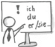 Adjektive beschreiben Nomen genauer. Durch Vorsilben und Nachsilben kann man zum Beispiel Adjektive bilden.Adjektive auf -ig, -lich, -ischMit den Nachsilben -ig, -lich und -isch kann man Adjektive von Substantiven ableiten. Diese Silben haben vor allem eine grammatische und keine inhaltliche Funktion.Adjektive auf -voll und -losAuch mit den Nachsilben -voll und -los kann man Adjektive von Substantiven ableiten. Sie haben jedoch eine Bedeutung. Die Endung -voll weist auf das Vorhandensein, die Endung -los auf das Fehlen einer Eigenschaft oder Sache hin.Adjektive auf -barMit der Nachsilbe -bar kann man Adjektive von Verben ableiten. Die Endung hat die Bedeutung können im Aktiv oder Passiv.Die Vorsilbe un-Die Vorsilbe un- steht für die Verneinung nicht. Sie kann zum Beispiel zusammen mit der Nachsilbe -bar verwendet werden.Bilden Sie aus den Nomen und Verben in der grauen Box sinnvolle Adjektive.der Freund – der Humor – die Vorsicht – die Verantwortung – die Sorgfalt – belasten – danken – ohne Ideen – mit Vertrauen – die Laune – ohne HumorM 3 (Die Anforderungen an meinen Ausbildungsberuf)Die Anforderungen an meinen Ausbildungsberuf Füllen Sie die Übersicht aus.Das ist mein Ausbildungsberuf: __________________________________________Diese allgemeinen Anforderungen sind für meinen Ausbildungsberuf besonders wichtig:Diese speziellen Anforderungen sind für meinen Ausbildungsberuf besonders wichtig:M 4 (So gut erfülle ich die Anforderungen an meinen Ausbildungsberuf.)So gut erfülle ich die Anforderungen an meinen Ausbildungsberuf.Schreiben Sie wichtige Anforderungen in die Kästchen.Kreuzen Sie an. (1 = trifft voll zu, 5 = trifft gar nicht zu)Diese Anforderungen muss ich erfüllen bzw. darin will ich mich verbessern.Notieren Sie Anforderungen,die Sie bereits erfüllen.die Sie noch nicht erfüllen, die aber wichtig sind.Das sind meine Ziele, die ich bis ______________________ erreichen möchte:Berufssprache Deutsch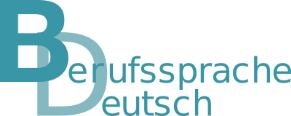 für Jugendliche in der BerufsvorbereitungGrundlegende Informationen zur UnterrichtseinheitGrundlegende Informationen zur UnterrichtseinheitLernbereich(e)Berufliche HandlungsfähigkeitLebensgestaltungModul(e)Betriebspraktikum und Arbeitsplatzsuche (Basismodul)Mit Emotionen umgehen: Bleib cool! (Wahlmodul)Selbstorganisation und Lernstrategien (Wahlmodul)ThemaSo arbeite ich im BetriebKommunikatives ZielEine Übersicht zu den wichtigsten Regeln und Anforderungen im Betrieb erstellenBezüge zum Lehrplan für die Berufsvorbereitung:Die Schülerinnen und Schülervergleichen persönliche Interessen, Fähigkeiten, Voraussetzungen und Erwartungen mit den Anforderungen der infrage kommenden beruflichen Tätigkeitsbereiche (z. B. Potenzialanalyse, Werkstatttage).planen ihren weiteren beruflichen Werdegang unter Berücksichtigung bereits erworbener beruflicher Fähigkeiten und persönlicher Stärken (z. B. Potenzialanalyse, Werkstatttage, Soft Skills).vergegenwärtigen sich ihre eigenen Stärken und Schwächen in Alltag und Beruf.optimieren ihre Lern- und Arbeitszeit sowie ihre Lern- und Arbeitsprozesse, auch mithilfe digitaler Medien.Bezüge zum Basislehrplan Deutsch: Die Schülerinnen und Schülerbeschaffen sich Informationen zielorientiert. (orientieren und informieren)erfassen aufgaben- und situationsbezogen Inhalte aus Sprechakten, Texten und Medien. (durchführen)erkennen eigene Stärken sowie Fehlerschwerpunkte. (reflektieren)Bezüge zum Lehrplan für die Berufsvorbereitung:Die Schülerinnen und Schülervergleichen persönliche Interessen, Fähigkeiten, Voraussetzungen und Erwartungen mit den Anforderungen der infrage kommenden beruflichen Tätigkeitsbereiche (z. B. Potenzialanalyse, Werkstatttage).planen ihren weiteren beruflichen Werdegang unter Berücksichtigung bereits erworbener beruflicher Fähigkeiten und persönlicher Stärken (z. B. Potenzialanalyse, Werkstatttage, Soft Skills).vergegenwärtigen sich ihre eigenen Stärken und Schwächen in Alltag und Beruf.optimieren ihre Lern- und Arbeitszeit sowie ihre Lern- und Arbeitsprozesse, auch mithilfe digitaler Medien.Bezüge zum Basislehrplan Deutsch: Die Schülerinnen und Schülerbeschaffen sich Informationen zielorientiert. (orientieren und informieren)erfassen aufgaben- und situationsbezogen Inhalte aus Sprechakten, Texten und Medien. (durchführen)erkennen eigene Stärken sowie Fehlerschwerpunkte. (reflektieren)LernsituationAm ersten Arbeitstag im Betrieb ruft Sie Ihr Chef, Herr Schmidt, zu sich.Herr Schmidt:	„Schön, dass Sie jetzt bei uns sind. Ich hoffe, Sie werden sich gut einarbeiten. Damit das gelingt, erwarten wir von Ihnen Zuverlässigkeit, Lernbereitschaft, Teamfähigkeit und Selbständigkeit.Fragen zu den wichtigsten Regeln und Anforderungen in unserem Betrieb beantwortet Ihnen Ihr Kollege Herr Hofer. Er ist Ihr Ansprechpartner und schon lange im Betrieb. Er hilft Ihnen gerne weiter. Es ist sinnvoll, dass Sie zu Beginn eine Übersicht zu den wichtigsten Regeln und Anforderungen im Betrieb erstellen. Diese kann auch digital sein. So vermeiden Sie unnötige Fehler. Wir freuen uns, Sie als neues Mitglied unseres Teams begrüßen zu dürfen!“Materialien M 1 (Tipps von Herrn Hofer)Hörspiel als URL: http://www.berufssprache-deutsch.bayern.de/hoerspiele/bik-161/M 2 (Die Bildung von Adjektiven)M 3 (Die Anforderungen an meinen Ausbildungsberuf)M 4 (So gut erfülle ich die Anforderungen an meinen Ausbildungsberuf.)Link als URL: https://planet-beruf.de/schuelerinnen/berufe-finden/a-zPhasenUnterrichtsverlaufsplanungorientiereninformierenLernsituation: Aussage des ChefsBrainstorming: Anforderungen im BetriebDie Schülerinnen und Schüler lesen die Aussage des Chefs, Herrn Schmidt. Hier werden bereits einige wichtige Anforderungen für Mitarbeiterinnen und Mitarbeiter in einem Betrieb genannt. Als Nächstes notieren sich die Schülerinnen und Schüler weitere Anforderungen im Betrieb. planendurchführenHörbeispiel: Tipps von Herrn HoferDie Schülerinnen und Schüler hören die Tipps von Herrn Hofer. Sie notieren sich die Anforderungen, die Herr Hofer nennt, auf einem linierten Blatt. (Differenzierungsmöglichkeit: M 1 und M 2)Welche Anforderungen und Regeln gibt es im Betrieb? (M 1)Die Schülerinnen und Schüler lesen die Tipps von Herrn Hofer und ordnen die Anforderungen und Verhaltensregeln drei Bereichen zu. (Differenzierungsmöglichkeit: M 1)präsentierendokumentierenBerufsspezifische Anforderungen (M 3)Die Schülerinnen und Schüler recherchieren zu allgemeinen und speziellen Anforderungen Ihres Ausbildungsberufs und halten diese schriftlich fest. bewertenreflektierenZielscheibe: So gut erfülle ich die Anforderungen an meinen Ausbildungsberuf. (M 4)Die Schülerinnen und Schüler schreiben die Anforderungen ihres Ausbildungsberufs neben die Zielscheibe und bewerten, wie gut sie die jeweiligen Anforderungen erfüllen (1 = trifft voll zu, 5 = trifft gar nicht zu). So arbeite ich im Betrieb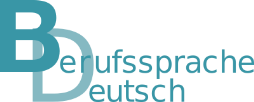 Allgemeine RegelnVerhaltenam ArbeitsplatzUmgang mit KollegenMaterialienSubstantivAdjektivdie Ruheruh-igder Tagtäg-lichder Künstlerkünstler-ischSubstantivAdjektivBedeutungder Respektrespekt-vollmit Respektder Respektrespekt-losohne RespektVerbAdjektivBedeutungbrennenbrenn-barEs kann brennen.kündigenkünd-barMan/Es kann gekündigt werden.AdjektivVerneinung mit un-Bedeutungpünktlichun-pünktlichnicht pünktlichkündbarun-kündbarMan/Es kann nicht gekündigt werden.